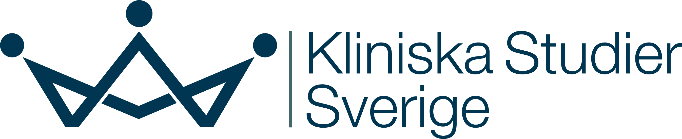 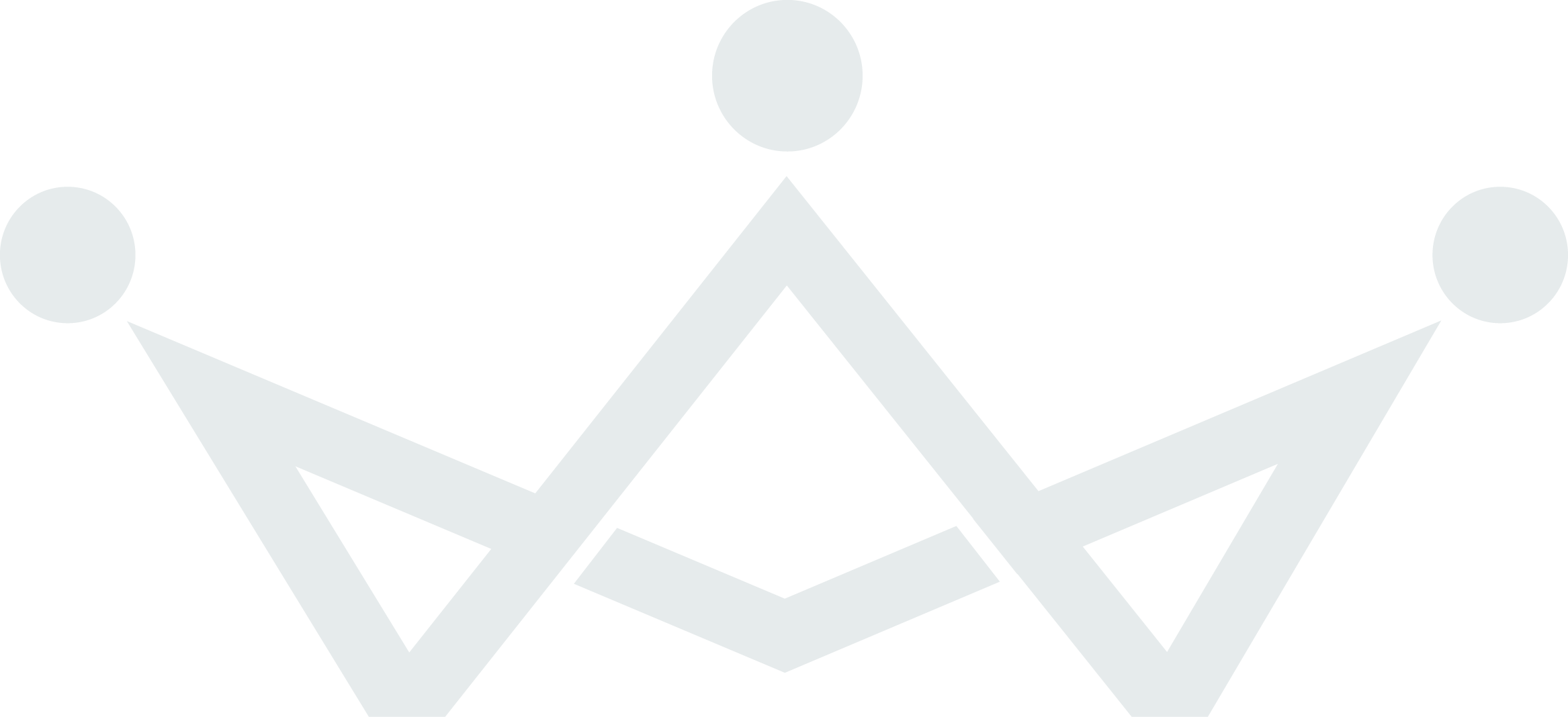 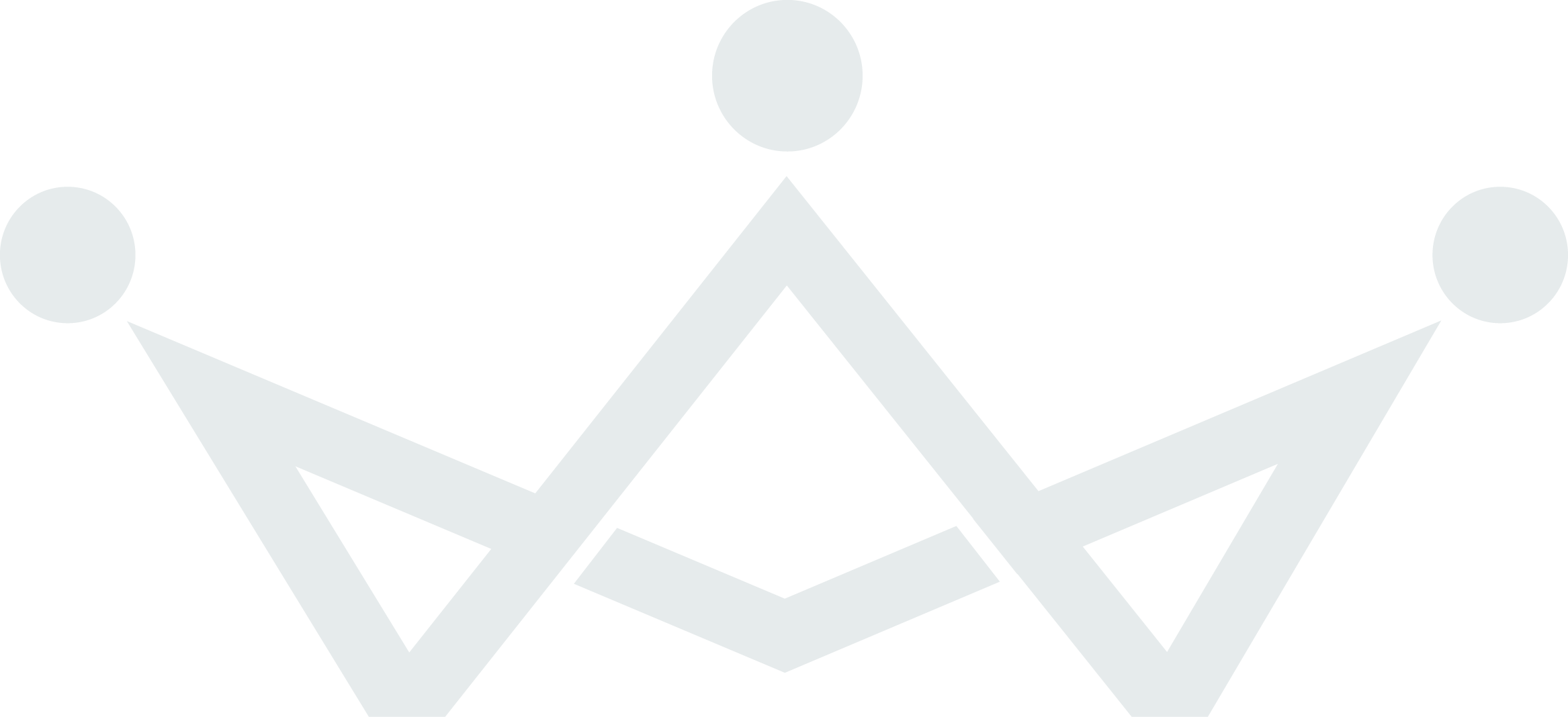 Detta dokument är framtaget och kvalitetssäkrat av Kliniska Studier Sverige.Vi utvecklar och erbjuder stöd för kliniska studier i hälso- och sjukvården. 
Stödet vi erbjuder ger goda förutsättningar för kliniska studier av hög kvalitet.Om dokumentetDetta dokument är framtaget och kvalitetssäkrat av Kliniska Studier Sverige. Våra mallar och stöddokument ses över och uppdateras regelbundet för att följa gällande regelverk. Detta är version 1, 2023-12-15. Om mallen laddades ner för längesedan rekommenderar vi dig att besöka Kliniskastudier.se för att säkerställa att den senaste versionen används. Om du har förbättringsförslag eller frågor är du välkommen att kontakta oss på info@kliniskastudier.seInstruktioner för mallenDe första sidorna ingår inte i rapportmallen och ska tas bort vid användning av mallen. Text i rött och kursivt utgör en instruktion som ger information om vad som kan eller bör beskrivas under respektive avsnitt. Texten ska raderas eller anpassas efter aktuell studie i slutgiltigt dokument.Text i svart är ett förslag på text som kan användas eller anpassas vid behov.Instruktionstext så som; Anpassa listan för studien/Om aktuellt för studien anpassa lista, förekommer på ett par ställen i avsnitt 7 och 8 och här är det viktigt att mallen justeras efter studien. Rader/moment kan tas bort helt för att vidare anpassa mallen till specifik klinisk prövningsplan/studie. Ja/Nej/NA svar: Ett Nej ska alltid åtföljas av en kort kommentar och/eller en utförlig beskrivning. Vid svar NA bör man bedöma om en kort kommentar kan vara till hjälp för mottagarens förståelse av rapporten.NA kan fyllas i då en aktivitet inte är aktuell på det gällande besöket eller om man ej hunnit utföra momentet.Möjlighet att göra en uppföljningsrapport (lägga till ny information till en befintlig rapport och signera om) kan förekomma vid initiering och stängning, då man följer upp åtgärder för att dokumentera att prövningsstället är klart för start respektive stängning. Enligt SS-EN ISO 14155:2020, 9.2.4.7 ska monitorering dokumenteras och rapporteras till sponsor. Dokumentationen inkluderar en sammanfattning av vad monitor granskat, viktiga fynd, avvikelser och brister som noterats, samt slutsatser och åtgärder som vidtagits eller som ska vidtas för att säkerställa efterlevnad av klinisk prövningsplan, SS-EN ISO 14155:2020, lagar och regler. Slutsatser från monitoreringsbesöket bör dokumenteras tillräckligt detaljerat för att verifiera överensstämmelse med uppsatt monitoreringsplan. Om central monitorering utförs av någon part ska även detta rapporteras till sponsor, men då central monitorering kan vara oberoende av besök på plats kan andra mallar för rapportering användas. Framtagen mall är anpassad för monitorering av kliniska prövningar av medicintekniska produkter och har sitt ursprung i principerna i ISO 14155:2020. Dokument för händelse- och säkerhetsrapportering som anges i mallen hänvisar till mallar som finns tillgängliga på kliniskastudier.se.Granskning och uppföljning av rapporter är sponsors ansvar och ska dokumenteras för att säkerställa sponsor oversight. Det är också sponsors ansvar att uppdateringar av studiens riskanalys och eventuellt monitoreringsplan görs vid behov. Enligt SS-EN ISO 14155:2020 Annex E ska följande rapporter arkiveras. * Monitoreringsplanen ska beskriva om monitoreringsrapport eller uppföljande brev efter monitorering skickas till prövningsställetStängningsrapportRöd kursiv text är stöd/förslag vid användning av rapport och ska tas bort/anpassas efter aktuell studie innan signering.Summering från besök_____Generell sammanfattning som ger information om det aktuella prövningsställets status. Är allt på plats eller saknas något inför stängning? Finns moment som ej är avslutade vid stängning?I de fall där monitorering och stängning sker vid samma besök skickas en monitoreringsrapport och en stängningsrapport till sponsor.Åtgärder ska specificeras i listan sist i dokumentet.MonitorSignatur: ________________________________________	Datum: _______________Namnförtydligande: ________________________________Sponsor/sponsors representantSignatur: ________________________________________	Datum: _______________Namnförtydligande: ________________________________Lägg gärna in en kort stödtext för monitor om hur rapport ska kommuniceras. Informationen bör vara samstämmig med det som står i Monitoreringsplanen, till exempel: Signerad rapport skickas med post/ skannas in och mejlas till xxx.Dokument ÄndamålPrövarpärmInvestigation site filesSponsorpärm Sponsor filesInitieringsrapportFör att verifiera att prövningsförfaranden har gåtts igenom med prövningsstället, att personalen tränats i att använda prövningsprodukt samt för att dokumentera att de är klara för att starta prövningen.(X)*XMonitoreringsrapport För att dokumentera besök och eventuella fynd.(X)*XStängningsrapport För att dokumentera att alla aktiviteter som krävs för att avsluta studien är slutförda och att kopior av väsentliga dokument finns.(X)*XStudietitel: CIV-ID/SIN:Ansvarig prövare:Sponsor/ Sponsors representant: Den som signerarSponsor/ Sponsors representant: Den som signerarMonitor:Närvarande och roll:Förnamn Efternamn, monitorFörnamn Efternamn, prövare Förnamn Efternamn, forskningssjuksköterska/studiekoordinatorFörnamn Efternamn, sponsors representantLägg till fler vid behovFörnamn Efternamn, monitorFörnamn Efternamn, prövare Förnamn Efternamn, forskningssjuksköterska/studiekoordinatorFörnamn Efternamn, sponsors representantLägg till fler vid behovFörnamn Efternamn, monitorFörnamn Efternamn, prövare Förnamn Efternamn, forskningssjuksköterska/studiekoordinatorFörnamn Efternamn, sponsors representantLägg till fler vid behovFörnamn Efternamn, monitorFörnamn Efternamn, prövare Förnamn Efternamn, forskningssjuksköterska/studiekoordinatorFörnamn Efternamn, sponsors representantLägg till fler vid behovBesök vid andra funktioner: _____T.ex. apotek, laboratorium, röntgen._____T.ex. apotek, laboratorium, röntgen._____T.ex. apotek, laboratorium, röntgen._____T.ex. apotek, laboratorium, röntgen.Datum föregående besök:Datum besök:Besökstyp:_____T.ex. besök på prövningsställe/ via telefon eller videolänk (remote). _____T.ex. besök på prövningsställe/ via telefon eller videolänk (remote). Om uppföljnings-rapport ange datum: Datum för uppföljningBesökstyp:_____T.ex. besök på prövningsställe/ via telefon eller videolänk (remote)._____T.ex. besök på prövningsställe/ via telefon eller videolänk (remote).StatusJaNejNAKommentar Om Nej/NA alltid kommentar 
Kort kommentar av viktStudien avslutad på prövningsställe enligt klinisk prövningsplan (CIP)_____Ange om studien avbrutits/avslutats 
i förtid. Studieavslut meddelat till Läkemedelsverket_____Gäller enbart för sponsors prövningsställe.Final rekryteringsstatus Ange antal försökspersonerFinal rekryteringsstatus Ange antal försökspersonerFinal rekryteringsstatus Ange antal försökspersonerFinal rekryteringsstatus Ange antal försökspersonerFinal rekryteringsstatus Ange antal försökspersonerFinal rekryteringsstatus Ange antal försökspersonerFinal rekryteringsstatus Ange antal försökspersonerFinal rekryteringsstatus Ange antal försökspersonerPlanerade:xxScreenade:Tilltänkta/pre-trial screeningxxInkluderade:Signerat samtyckexxRandomiserade:Startat studiebehandling:Startat Intervention:xxAvbrutit:Efter startad studiebehandlingxxAvslutade/fullföljt studien:xxFörsökspersonsinformation och samtycke Försökspersonsinformation och samtycke JaNejNAKommentar Om Nej, alltid kommentar Kort kommentar av vikt/alternativt hänvisa till utförlig beskrivning1.1 Finns korrekt signerade samtycken i original från alla (kontrollerade) försökspersoner?_____ Punkt Utförlig beskrivning:x.x(enligt ovan)_____ Lägg till fler rader vid behovHändelse-/säkerhetsrapporteringHändelse-/säkerhetsrapporteringJaNejNAKommentar Om Nej, alltid kommentar Kort kommentar av vikt/alternativt hänvisa till utförlig beskrivning2.1 Har Adverse Event/Device Deficiency följts upp och registrerats enligt prövningsplan/studiespecifik procedur?_____ 2.2Har alla händelser rapporterade till sponsor följts upp enligt prövningsplan/studiespecifik procedur?_____ 2.3 Har alla graviditeter följts upp och rapporterats enligt prövningsplan/studiespecifik procedur?_____ Om relevant, annars ta bort rad.2.4Finns en sammanställning av prövningens alla allvarliga händelser (SAE)?_____ Om multicenterprövning, annars ta bort rad. Sponsors ansvar att informera alla PI/site.Punkt Utförlig beskrivning:x.x (enligt ovan)_____ Lägg till fler rader vid behovDatainsamling (t ex CRF/e-CRF) och källdataverifieringDatainsamling (t ex CRF/e-CRF) och källdataverifieringJaNejNAKommentar Om Nej, alltid kommentar Kort kommentar av vikt/alternativt hänvisa till utförlig beskrivning3.1 Är kvarstående frågor i CRF besvarade?_____ 3.2 Är CRF komplett ifyllda och signerade av ansvarig prövare?_____ 3.3 Har frågeformulär (t ex livskvalitet) samlats in/skickats till sponsor? _____ Om aktuellt, annars ta bort rad.3.4 Finns kopia av e-CRF data på prövningsställe?_____ Om e-CRF, annars ta bort rad.3.5Har alla pappers CRF samt data clarification forms (DCFs) samlats in/skickats till sponsor? _____ Om pappers-CRF, annars ta bort rad.
Original hos sponsor och kopia på prövningsställe3.6Har alla Note to file och/eller avvikelselogg samlats in/skickats till sponsor? _____ Original på prövningsställe och kopia hos sponsor.3.7Finns komplett och korrekt källdata sparad?_____ T.ex. patientdagbok, frågeformulär och arbetsblad.3.8Har utskrivna journalkopior för monitorering destruerats?_____Om aktuellt, annars ta bort rad.3.9Har clean file bekräftats och databasen stängts? _____Om sponsors prövningsställe. Ev. fyll på fler rader/uppgifter om fler sponsorsuppgifter ska kontrolleras.Punkt Utförlig beskrivning:x.x(enligt ovan)_____ Lägg till fler rader vid behovPrövningsprodukt och jämförelseprodukt (definierat enligt klinisk prövningsplan)Prövningsprodukt och jämförelseprodukt (definierat enligt klinisk prövningsplan)JaNejNAKommentar Om Nej, alltid kommentar Kort kommentar av vikt/alternativt hänvisa till utförlig beskrivning4.1 Är slutlig genomgång av prövningsprodukt genomförd och lagerjournal och/eller device accountability loggar uppdaterade?_____ Ange om original eller kopia finns på prövningsställe och vad som finns hos sponsor. 4.2Har prövningsprodukt returnerats och/eller destruerats enligt studiespecifik procedur och dokumenterats korrekt? _____ Ange om original eller kopia finns på prövningsställe och vad som finns hos sponsor. 4.3Har oanvända randomiseringskuvert och/eller alla kodbrytningskuvert hanterats enligt överenskommelse med sponsor?_____ Om aktuellt, annars ta bort rad. Ange om original sparas på prövningsställe, destrueras eller återförs till sponsor. 4.4Har prövningsställe fått information om att resultatet av kodbrytning ska dokumenteras i medicinska journalen?_____ Om aktuellt, annars ta bort rad. Om monitor ska verifiera att information finns i medicinsk journal kan text i vänsterkolumn justeras. Ev. fyll på fler rader/uppgifter om fler sponsorsuppgifter ska kontrolleras.Punkt Utförlig beskrivning:x.x(enligt ovan)_____ Lägg till fler rader vid behovLaboratorieproverOm aktuellt, annars ta bort avsnitt.LaboratorieproverOm aktuellt, annars ta bort avsnitt.JaNejNAKommentar Om Nej, alltid kommentar 
Kort kommentar av vikt/alternativt hänvisa till utförlig beskrivning5.1Är alla studiespecifika laboratorieprover skickade för förvaring/analys enligt prövningsplan/provspecifik manual samt finns det dokumenterat på prövningsställe?_____5.2Har allt studiespecifikt laboratoriematerial skickats tillbaka/destruerats enligt instruktion?_____5.3Om biobanksavtal enligt multicenterprincipen, har slutrapportering till regional e-biobank skett?_____ Enbart aktuellt för ansökningar godkända innan 1 oktober 2021, annars ta bort rad.  5.4Om stängningsbesök genomförts hos laboratorium, är dokumentation inhämtad enligt överenskommelse med sponsor?_____ Om aktuellt, annars ta bort rad. Notera eventuella avvikelser i utförlig beskrivning nedan.Ev. fyll på fler rader/uppgifter om fler sponsorsuppgifter ska kontrolleras.Punkt Utförlig beskrivning:x.x(enligt ovan)_____ Lägg till fler rader vid behov.Resurser inklusive studiepersonal, utrustning och lokalerResurser inklusive studiepersonal, utrustning och lokalerJaNejNAKommentar Om Nej, alltid kommentar 
Kort kommentar av vikt/alternativt hänvisa till utförlig beskrivning6.1Är delegeringar avslutade samt logg signerad av ansvarig prövare?_____ Kontrollera signatur och delegeringslista.6.2Är kvarstående frågor/uppföljningar från föregående monitoreringsrapporter besvarade och åtgärdade?_____ 6.3Är specifik utrustning/apparatur som använts i studien tillbakaskickad?_____ Om aktuellt, annars ta bort rad.6.4Har lokala avtal avslutats?_____ T.ex. röntgen.6.5Vid besök hos extern facilitet, har dokumentation inhämtats/kontrollerats enligt överenskommelse med sponsor?Om aktuellt, annars ta bort rad._____ Notera eventuella avvikelser i utförlig beskrivning nedan.Ev. fyll på fler rader/uppgifter om fler sponsorsuppgifter ska kontrolleras.Punkt Utförlig beskrivning:x.x(enligt ovan)_____ Lägg till fler rader vid behov.Studiedokumentation Avsnitt 7 ska anpassas efter studiens behovStudiedokumentation Avsnitt 7 ska anpassas efter studiens behovJaNejNAKommentar Om Nej, alltid kommentar Kort kommentar av vikt/alternativt hänvisa till utförlig beskrivningNedanstående dokument finns i Prövarpärm:Nedanstående dokument finns i Prövarpärm:Nedanstående dokument finns i Prövarpärm:Nedanstående dokument finns i Prövarpärm:Nedanstående dokument finns i Prövarpärm:Nedanstående dokument finns i Prövarpärm:7.1Alla aktuella prövningsplaner (CIP) (signerade av ansvarig prövare) Version/Datum: _____ Lista alla.7.2Case Report Form (CRF) (tom version/er)Version/Datum: _____ Lista alla.(Kopia av prövningsställets CRF-data (papper eller elektronisk) ska finnas och ska vara kommenterat under 3.4).7.3Alla godkända/aktuella patientdagbok/ frågeformulär/patientkort (tom version/er) Version/Datum: _____ Lista alla.7.4Alla godkända försökspersons-informationer och samtyckesformulär (tom version/er) Version/Datum: _____ Lista alla.7.5Alla ansökningar/anmälningar till och tillstånd från Läkemedelsverket. Inklusive ev. ändringsansökningar.Godkännande datum: _____ Lista alla.Observera att beroende på typ av prövning så varierar typen av besked från Läkemedelsverket (godkännande/bekräftelse på valid ansökan/bekräftelse på anmälan).  7.6Alla ansökningar till och godkännande från Etikprövningsmyndigheten.Inklusive ev. ändringsansökningarGodkännande datum: _____ Lista alla.Beslut om godkännande ska inkludera en lista över personer delaktiga i beslutet. I de fall EPMs yttrande ingår i LVs beslut finns inget separat godkännande. 7.7Övriga Avtal/registreringar: Anpassa listan för studien Avtal för studieutförande (prövaravtal) Biobanksavtal/MTA Röntgen/andra funktionsenheterLokalt/centralt laboratoriumAnmälan om behandling av personuppgifter Registrering i Offentlig databas (om sponsors prövningsställe)Övrigt (t.ex. apotek, lokalt godkännande av strålskydd, om tillämpligt) _____Om något dokument saknas ska det anges här.7.8Signatur- och delegeringslista (komplett signerad)_____ Om kommenterat under 6.1 behövs ej ytterligare kommentar här, utan kan endast refereras.7.9Träningslogg (komplett signerad)_____ 7.10Alla CV (signerade och daterade av studiepersonal) samt dokumenterad adekvat GCP/ISO 14155-utbildning_____.7.11“Declaration of conflict of interest” från alla prövare _____Om aktuellt, annars ta bort rad.7.12Alla Investigators Brochure (IB) inklusive mottagningskvitto/Tillverkarens bruksanvisning (IFU) Version/ Datum: _____ Lista alla.7.13Dokument för prövningsprodukt: Anpassa listan för studien Märkningstext för prövningsproduktenInstruktion för hantering/användarmanual“Shipping records” och mottagningsbevis för prövningsprodukt Prövningsproduktslogg (lagerjournal och/eller device accountability log) (original)Destruktions-/returformulär/kvittensTemperaturloggar (rum, kyl/frys)_____Ange om original eller kopia finns på prövningsställe och vad som finns hos sponsor.Om kommenterat under 4, behövs ej ytterligare kommentar här, utan kan endast refereras.7.14Dokument för Randomisering: Anpassa listan för studien RandomiseringsrutinRutin för akut kodbrytningResultat av kodbrytning _____ Om aktuellt för studien, annars ta bort rad. Om något dokument saknas ska det anges här.7.15Dokument för Laboratorieinformation: Anpassa listan för studien Referensvärdeslista inklusive uppdatering vid förändring (om tillämpligt)Ackreditering inklusive bilagor eller CV för relevant personal Laboratoriemanual och remisserDokumentation av skickade prover (komplett)Temperaturlogg för förvaring (rum, kyl/frys)Samlad provlogg (komplett)_____Om något dokument saknas ska det anges här.7.16Källdatahänvisningsdokument (ifyllt och signerat)_____ 7.17Screeninglogg (komplett)_____7.18Försökspersonsidentifikationslista (komplett)_____7.19Besökslogg för monitor (komplett signerad)_____ Original på prövningsställe och ev. kopia hos sponsor.7.20Alla tidigare monitoreringskontakter/ rapporter/uppföljningsbrev från monitorering_____ Inklusive initieringsrapport/uppföljningsbrev efter initiering7.21Sekretessförbindelse för monitor (ifylld och signerad)_____7.22Dokument för händelseregistrering och säkerhetsrapportering (för försöksperson och andra): Adverse Event Form (tom version)Device Deficiency Form (tom version)Safety Report Form (tom version)Instruktion Version/Datum: _____7.23Dokument för Avvikelserapportering: Note to file-formulär (komplett)Avvikelselogg (komplett)_____7.24Övrigt:a) xx _____ Om aktuellt ange punkt, annars ta bort rad. Punkt Utförlig beskrivning:x.x(enligt ovan)_____ Lägg till fler rader vid behov.Övrigt Avsnitt 8 ska anpassas efter studiens behovÖvrigt Avsnitt 8 ska anpassas efter studiens behovJaNejNAKommentar Om Nej alltid kommentar Kort kommentar av vikt/alternativt hänvisa till utförlig beskrivning8.1Har prövningsstället informerats om att audit och inspektion kan ske efter studieavslut?_____8.2Har prövningsställe informerats om publikationsförfarande samt att studiens slutrapport ska sparas i prövarpärm? _____ Det är inte ett absolut krav att studierapport finns i prövarpärmen, om man väljer att inte arkivera slutrapporten i prövarpärmen ska beslutet dokumenteras.8.3Finns adekvat arkiveringsplan för studien på prövningsställe?_____ Arkiveringstid: _____ Plats: _____ Kontaktperson: _____8.4Har följande bilagor inhämtats och/eller skickats till sponsor? Anpassa listan för studien Screeninglista (ange: original/kopia)Signeringssida prövningsplan (CIP) (kopia)Signerat mottagningsbevis IB (kopia)Signatur- och delegeringslista (kopia)CV samt dokumenterad adekvat GCP/ISO14155-utbildning (kopia) Lagerjournal och/eller device accountability log (ange: original/kopia)Destruktions-/returintyg prövningsprodukt (ange: original/kopia)xx_____ Om aktuellt, annars ta bort rad.Ange om original eller kopia finns på prövningsställe och vad som finns hos sponsor (generellt bör original finnas där det skapades).Ev. fyll på fler rader/uppgifter om fler sponsorsuppgifter ska kontrolleras.Punkt Utförlig beskrivning:x.x(enligt ovan)_____ Lägg till fler rader vid behov.Frågor och åtgärder att följa upp (från detta och tidigare monitoreringsbesök)Frågor och åtgärder att följa upp (från detta och tidigare monitoreringsbesök)Frågor och åtgärder att följa upp (från detta och tidigare monitoreringsbesök)Frågor och åtgärder att följa upp (från detta och tidigare monitoreringsbesök)Frågor och åtgärder att följa upp (från detta och tidigare monitoreringsbesök)Frågor och åtgärder att följa upp (från detta och tidigare monitoreringsbesök)#(enligt ovan)Datum (när upptäckt)Fråga/ÅtgärdAnsvarigDatum åtgärdat(när verifierat)AvvikelseCIP / ISO14155_____Kopiera från kommentarer ovan, alternativt skriv fråga/åtgärd med referens till stycke ovan om relevant.____När en åtgärd är utförd/ kontrollerad skriv in datum här. 